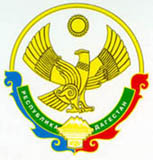 ГОСУДАРСТВЕННОЕ КАЗЕННОЕ ОБЩЕОБРАЗОВАТЕЛЬНОЕ  УЧРЕЖДЕНИЕ РЕСПУБЛИКИ ДАГЕСТАН «ДЖУРМУТСКАЯ СРЕДНЯЯ ОБЩЕОБРАЗОВАТЕЛЬНАЯ ШКОЛА ТЛЯРАТИНСКОГО РАЙОНА» РД,  п/о Туршунай, с. Джурмут, тел. 89679390020, E-mail: dzhurmut@mail.ruПРИКАЗ  от «01» сентября 2020 г.                                                                                    №47 «Об утверждении Положений, программ и инструкций по ОТ»В соответствии со ст.37 Федерального закона Российской Федерацииот 29.12.2012 г. № 273-ФЗ «Об образовании в Российской Федерации, в целях упорядочения и совершенствования системы организации питания обучающихся ГКОУ РД «Джурмутская СОШ», улучшения качества предоставляемых услуг, с целью укрепления здоровьядетей и подростковПриказываю:Утвердить:1. Положение о школьной столовой ГКОУ РД «Джурмутская СОШ»2.Программу по совершенствованию и организации питания в ГКОУ РД «Джурмутская СОШ»3.Программу школы здорового питания.4. График питания обучающихся ГКОУ РД «Джурмутская СОШ»5.Инструкцию по ОТ повара в школе6. Инструкцию по ОТ при мытье посуды.7. Инструкцию по ОТ для кухонного рабочего в школе.8. Инструкцию по ОТ при работе  с водонагревателем.9. Инструкцию по ОТ при работе с жарочным шкафом.10. Инструкцию по ОТ при работе с кухонной электроплитой.11. Инструкцию по ОТ при работе с электромясорубкой12.Журнал учета проведения проверок.13.Журнал регистрации аварийных ситуаций.14.Журнал учета температурного режима холодильного оборудования15. Журнал «Здоровье»16. Журнал бракеража готовой кулинарной продукции.17. Журнал витаминизации блюд.18. Журнал бракеража пищевых продуктов и продовольственного сырья.19. Книгу для записи санитарного состояния учреждения. 20 Контроль исполнения настоящего приказа оставляю за собой.Директор школы __________________ Омаров П.М.